Business Response Form 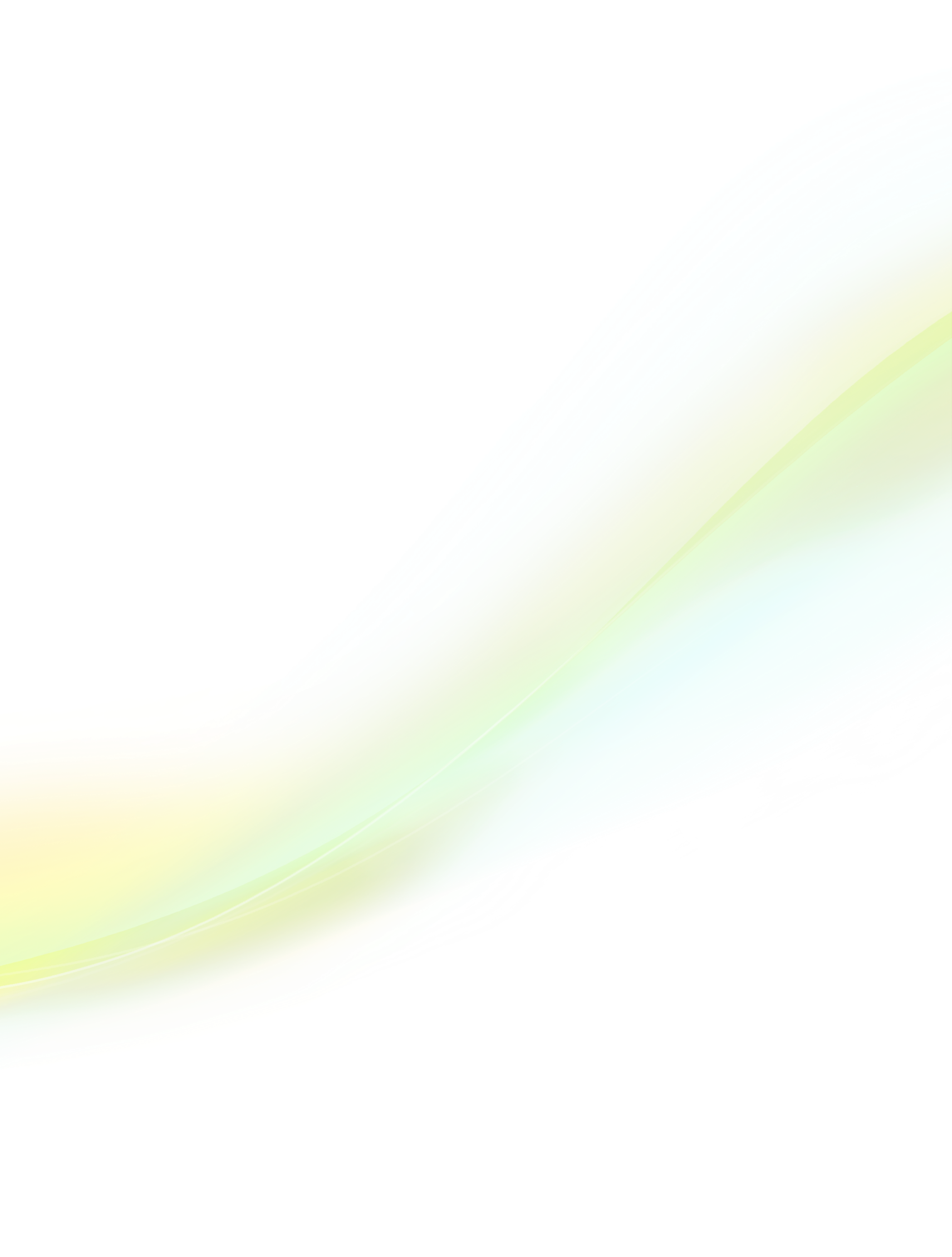 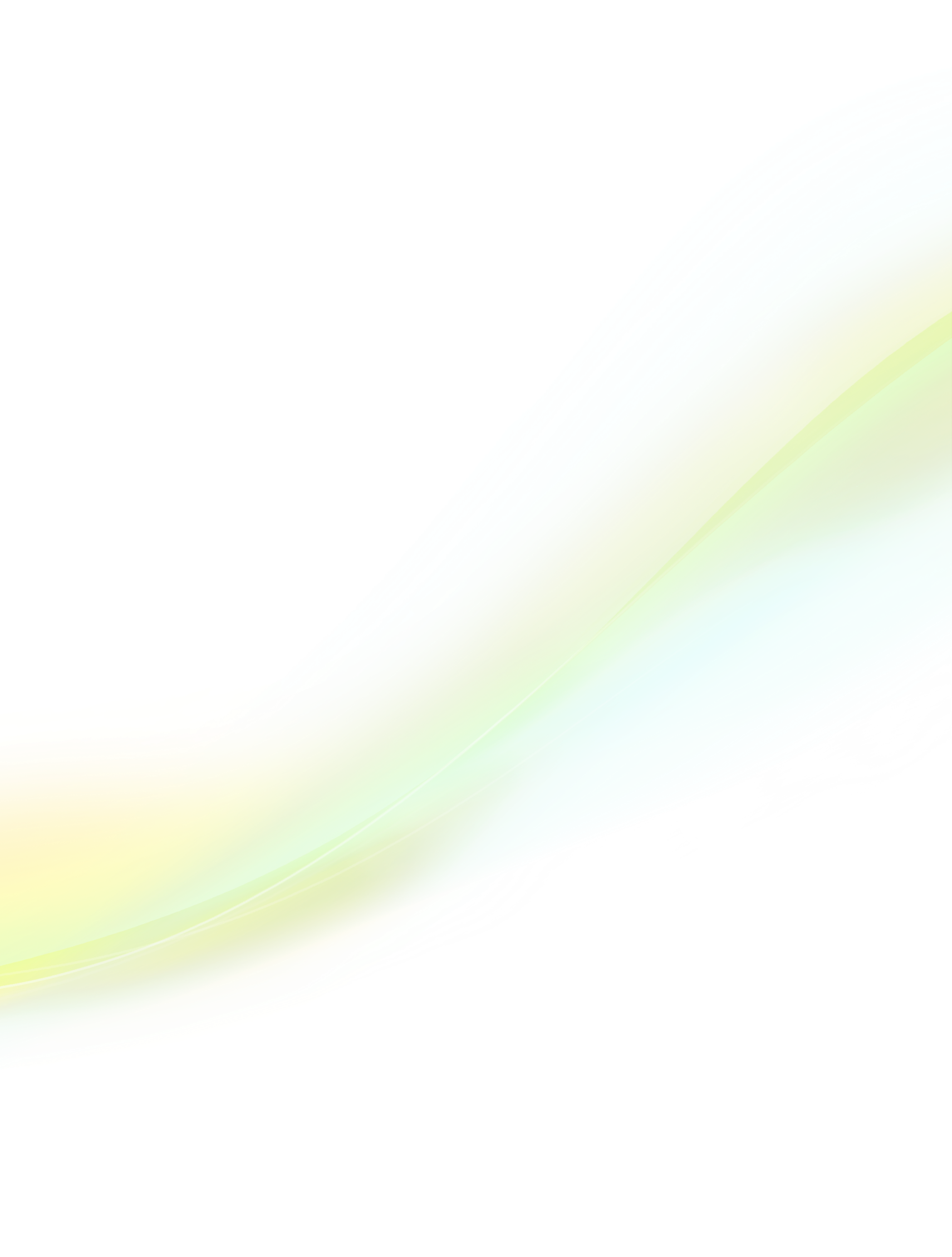 We are sending you a copy of the Customer’s Complaint Form and supporting documents.Please respond to the claims that have been made and provide any supporting documents.  The mediator will then forward these to the customer and will contact you and the customer to try to resolve the complaint within 28 days.  This period can be extended by agreement between the parties and payment of a further fee.  There is a long stop of 90 days from receipt of the Complaint Form to complete the process.If you require assistance in completing this form please contact Click2Resolve on   …..  or refer to our website www.promediate.co.uk1. Data Protection Act Declaration The Data Protection Act allows Click2Resolve and Pro Mediate and the business to provide information to the customer about the business and/or documents where you have given us your consent. Please tick the appropriate boxes below. If you do not make a selection your response will be considered incomplete and will not be accepted. If you decline to give consent there is a strong possibility that your response will not be accepted due to a lack of available evidence. Consent I consent to Click2Resolve providing the customer with information about the business they have on file. Decline I do not give my consent to Click2Resolve providing the customer with information about the business they have on file. 2. Checklist Before completing your Response you should ensure that the claim can be accepted under the Refusal Policy. In order to make that assessment please answer the following questions: Has the customer complained to the business? Yes/No Have you sent a rejection of the claim or deadlock letter to the customer? Yes/No Insert date on the letter/email: (dd/mm/yyyy) Do you consider the dispute or disputes to be frivolous and/or vexatious?  If so, why?Has the dispute been previously considered by another ADR entity (such as a different mediator or Ombudsman) or by a Court?Is the claim worth more £10,000.Has the consumer submitted the complaint within 12 months from the date upon which the business has given notice to the consumer that the business is unable to resolve the complaint with the consumer?3. Your Details First name:
Business details (if applicable):Email address: Telephone number: Street address: Town:
County: Last name: Post code: 4. Representation If you have a representative acting for you, please give their details below. This may be a friend, relative or a lawyer. First name:Last name:Relationship to the Respondent
Firm (if applicable): Email address: Telephone number: Street address:
Town:
County:
Postcode:Preferred means of Communication Please indicate your preferred means of communication.  If you provide an e-mail address we will normally send you information by e-mail only. EmailPostTelephoneSkype/Facetime5. Dispute details In this section you will be asked to provide the details of your response to the issues raised by the customer. This information will be sent the Click2Resolve mediator assigned to your case so it is important that you provide clear and informative information about this.The questions below have been designed to help you provide all the required details. Chain of Events Please describe the events leading to the dispute in as much detail as you can, providing dates whenever possible. Chain of Events details: Issues in Dispute Tell us what goods/services or actions you remain in dispute with the customer about: Disputed matters: Steps taken so far What steps have already been taken to try and resolve the dispute? Steps taken: Redress offered Please provide details of the goods/services or other actions that you are prepared to offer the customer. What would you offer to the customer to resolve the dispute? (Tick all the boxes that apply) Give you an apology Provide a service What service would you be willing to provide and why? GoodsWhat would you be willing to do in relation to the goods purchased?Take some action What action would you be willing to take, why and who by? Do something about the bill What would you be willing to do about the customer’s bill and why? Give the customer money/compensation What would you be willing to offer the customer:ConfidentialityWould you want any agreement to include confidentiality? Evidence In order to substantiate your response you should submit documentation that supports your response. Please tick the boxes below for each supporting document you intend to provide. After each selection you will be asked to upload the documents. How are you going to submit your evidence? I will provide the following evidence: Bills and/or statements Other documentation
Contracts
Correspondence to and from the customerPhotographs
Price schedules
Product guide
Recordings (Audio)
Service agreements
Videos
Other 10. Declaration I understand and accept all of the conditions contained in the 'Guidance for Businesses' Please Select:Accept
Print name:
Date: In my capacity as the Respondent’s representative I understand and accept all of the conditions contained in the 'Guidance for Customers' guide Please select if applicable: Accept
Print name:
Date:
Now please submit your application, supporting evidence and payment to: Email: By Post:  Click2Resolve Brow Farm Top Road Frodsham Cheshire WA6 6SPUpload to website.PaymentPayment can be made to …….Payment should be based upon the value of the goods/services or the redress sought as follows:Schedule of ChargesMembership fee:  £100 plus VAT per annum to include wording for inclusion of Click2Resolve in terms and conditions.Businesses may negotiate an all-inclusive package to include a certain number of disputes to be dealt with per annum or alternatively, the cost per case is as follows:Payment should be made to …………… or by Paypal………..Value of Goods or Services in GBPCost to Business in GBPUp to £1,000£50 plus VAT£1,000 – £2,500£75 plus VAT£2,500 – £5,000£100 plus VAT£5,000 – £7,500£125 plus VAT£7,500 – 10,000£150 plus VATAbove this can be referred to ProMediate